Publicado en Madrid el 15/04/2024 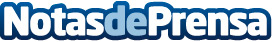 Los Premios New European Bauhaus 2024 muestran proyectos sostenibles, inclusivos y estéticos en toda EuropaLa Comisión ha anunciado hoy 20 galardonados de los Premios New European Bauhaus (NEB) 2024, por cuarto año consecutivo, organizados con financiación de la Política de CohesiónDatos de contacto:María GuijarroGPS Imagen y Comunicación, S.L.622836702Nota de prensa publicada en: https://www.notasdeprensa.es/los-premios-new-european-bauhaus-2024-muestran Categorias: Internacional Madrid Eventos Sostenibilidad Premios Arquitectura http://www.notasdeprensa.es